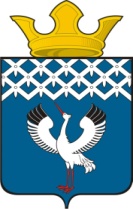 Российская ФедерацияСвердловская областьДумамуниципального образованияБайкаловского сельского поселения13-е заседание 3-го созываРЕШЕНИЕ16.11.2015г.                                        с.Байкалово                                                   № 62О назначении и проведении публичных слушаний по проекту внесения изменений и (или) дополнений в Устав Байкаловского сельского поселения             В целях приведения Устава Байкаловского сельского поселения в соответствие с действующим законодательством, руководствуясь Федеральным законом от 06.10.2003г. № 131-ФЗ «Об общих принципах организации местного самоуправления в Российской Федерации», Положением   «О порядке организации и проведения публичных слушаний  в муниципальном образовании Байкаловском сельском поселении», утвержденным Решением Думы от 13.07.2006г. № 31 (с изм. от 29.04.2015г.№15),  Дума Байкаловского сельского поселенияРЕШИЛА:1. Назначить и провести публичные слушания по проекту решения Думы МО Байкаловского сельского поселения «О внесении изменений и (или) дополнений в Устав Байкаловского сельского поселения»  21 декабря  2015 г.  в  18 часов по адресу: 623870, Свердловская область, с. Байкалово, ул. Революции 21, здание администрация поселения (зал заседаний).2. Создать организационный комитет по подготовке  и проведению публичных слушаний в следующем составе: Пелевина Л.Ю. - Глава МО Байкаловского сельского  поселения (председатель оргкомитета), Серкова Е.М. - специалист администрации МО Байкаловского сельского поселения (по согласованию), Чернаков В.В. - председатель комиссии по соблюдению  законности и вопросам местного самоуправления,  Парфентьева Ф.А.- член комиссии по соблюдению  законности и вопросам местного самоуправления, Куликов И.Ю.- член комиссии по соблюдению  законности и вопросам местного самоуправления,  Боталова И.А. - специалист Думы Байкаловского сельского поселения (секретарь оргкомитета), Решетникова Е.Н.- ст.инспектор администрации Байкаловского сельского поселения.		3. Организационному  комитету осуществить прием заявок для участия в публичных слушаниях, предложений и рекомендаций по выносимому  на публичные слушания проекту решения Думы Байкаловского сельского поселения до 16 часов  не позднее 8 декабря  2015 г. по адресу: 623870, Свердловская область, с. Байкалово ул. Революции 21, здание администрация поселения (приемная Главы).4. Настоящее решение опубликовать (обнародовать) в «Муниципальном вестнике» - приложении к газете «Районные будни» и на официальном сайте Байкаловского сельского поселения: www.bsposelenie.ru.5. Контроль над исполнением настоящего решения возложить на комиссию Думы по соблюдению законности и вопросам местного самоуправления (Чернаков В.В.).Глава муниципального образованияБайкаловского сельского поселения                       _______________ Л.Ю. Пелевина16 ноября  2015 г.Председатель Думы муниципального образованияБайкаловского сельского поселения                     ________________С.В. Кузеванова 16 ноября  2015 г.ПОЛОЖЕНИЕ"О ПОРЯДКЕ УЧЕТА ПРЕДЛОЖЕНИЙ ПО ПРОЕКТАМ РЕШЕНИЙДУМЫ МУНИЦИПАЛЬНОГО ОБРАЗОВАНИЯ БАЙКАЛОВСКОГО СЕЛЬСКОГО ПОСЕЛЕНИЯ О ПРИНЯТИИ УСТАВА  (О ВНЕСЕНИИ ИЗМЕНЕНИЙ И (ИЛИ) ДОПОЛНЕНИЙ В УСТАВ) БАЙКАЛОВСКОГО СЕЛЬСКОГО ПОСЕЛЕНИЯ И УЧАСТИЯ ГРАЖДАН В ИХ ОБСУЖДЕНИИ"1. Проекты решений Думы муниципального образования Байкаловского сельского поселения о принятии Устава (о внесении изменений и (или) дополнений в Устав) Байкаловского сельского поселения (далее - проекты решений) подлежат официальному опубликованию не позднее, чем за 30 дней до дня рассмотрения указанных проектов на заседании Думы Байкаловского сельского поселения с одновременным опубликованием настоящего Положения.2. Граждане, проживающие на территории Байкаловского сельского поселения и обладающие избирательным правом  вправе принять участие в обсуждении проектов решений путем внесения предложений к указанным проектам. Предложения принимаются Администрацией Байкаловского сельского поселения по адресу: 623870 Свердловская область, с. Байкалово ул. Революции 21, приемная Главы.3. Предложения принимаются в течение 20 дней со дня опубликования проектов решений и настоящего Положения.4. Предложения к проектам решений вносятся в письменной форме в виде таблицы поправок:Предложения по проекту решения Думы муниципального образования Байкаловского сельского поселения о принятии Устава (о внесении изменений и (или) дополнений в Устав) Байкаловского сельского поселения5. Предложения вносятся только в отношении изменений, содержащихся в проектах решений, и должны соответствовать Конституции Российской Федерации, федеральному и областному законодательству, не допускать противоречия либо несогласованности с иными положениями Устава Байкаловского сельского поселения, обеспечивать однозначное толкование положений проектов решений и Устава Байкаловского сельского поселения. Предложения, внесенные с нарушением   установленных требований, рассмотрению не подлежат.6. Оргкомитет регистрирует поступившие предложения в отдельном журнале и передает их в течение суток с момента окончания приема  предложений юристу администрации.7. Юрист администрации в течение 5 дней с момента поступления предложений обрабатывает их, анализирует, делает заключение по каждому из поступивших предложений, и выносит свои рекомендации.8. Заключение юриста администрации передается для рассмотрения в Думу Байкаловского сельского поселения. На заседании Думы по вопросу рассмотрения проекта решения юрист докладывает о предложениях, поступивших от граждан, и озвучивает рекомендации.9. Принятие проекта решения происходит в соответствии с процедурой, закрепленной в Регламенте Думы муниципального образования Байкаловского сельского поселения.                                                        Дума                                           П Р О Е К Т                            муниципального образования                            Байкаловского сельского поселения                 РЕШЕНИЕот                                                      с.Байкалово                                                    № О внесении изменений и (или) дополнений в Устав Байкаловского сельского поселенияВ целях приведения Устава Байкаловского сельского поселения в соответствие с Федеральным законом от 03.02.2015 года № 8-ФЗ «О внесении изменений в статьи 32 и 33 Федерального закона "Об основных гарантиях избирательных прав и права на участие в референдуме граждан Российской Федерации" и Федеральным законом "Об общих принципах организации местного самоуправления в Российской Федерации» и Федеральным законом от 06.10.2003 года № 131-ФЗ «Об общих принципах организации местного самоуправления в Российской Федерации», Закона свердловской области  от 28.10.2015 года № 124-ОЗ «О внесении изменений в статьи 3 и 6 Закона Свердловской области «Об избрании органов местного самоуправления муниципальных образований, расположенных на территории Свердловской области», руководствуясь подпунктом 1 пункта 2 статьи 22 Устава Байкаловского сельского поселения,  Дума Байкаловского сельского поселения РЕШИЛА:1.Внести в Устав Байкаловского сельского поселения от 22.12.2005 г. №7/а (в редакции от 26.06.2015г. № 27) следующие  изменения и дополнения:1. В статье 9:1) пункт 1 изложить в следующей редакции: «1. Муниципальные выборы проводятся в целях избрания депутатов Думы поселения (далее – депутаты) на основе всеобщего равного и прямого избирательного права при тайном голосовании на основании и в соответствии с Конституцией Российской Федерации, федеральным законом, принимаемым в соответствии с ним законом Свердловской области и настоящим Уставом.»; 2) пункт 1.1  изложить в следующей редакции:«1.1. Днем голосования на выборах депутатов Думы поселения является второе воскресенье сентября года, в котором истекает их срок полномочий, а если срок полномочий истекает в год проведения выборов депутатов Государственной Думы Федерального Собрания Российской Федерации очередного созыва, - день голосования на указанных выборах, за исключением случаев, предусмотренных федеральным законом.».3) абзац первый пункта 2 изложить в следующей редакции:«2.Решение о назначении выборов депутатов должно быть принято Думой поселения не ранее чем за 90 дней и не позднее, чем за 80 дней до дня голосования.».2. В статье 22:1) пункт 2 дополнить подпунктом 12 следующего содержания:«12) установление Порядка проведения конкурса по отбору кандидатур на должность главы поселения;»;2) пункт 2 дополнить подпунктом 13 следующего содержания:«13) назначение половины членов конкурсной комиссии по отбору кандидатур на должность главы поселения.».3. В статье 27:1) пункт 2 изложить в следующей редакции:«2. Глава поселения избирается сроком на четыре года Думой Байкаловского сельского поселения из числа кандидатов, представленных конкурсной комиссией по результатам конкурса, и возглавляет местную администрацию Байкаловского сельского поселения.»;2) подпункт 9 пункта 14 изложить в следующей редакции:«9) отзыва населением;»;3) подпункт 1 пункта 15 изложить в следующей редакции:«1) признания судом решения Думы Байкаловского сельского поселения, в соответствии с которым он был избран главой поселения, недействующим;»;4) пункт 16 изложить в следующей редакции:«16. Решение о досрочном прекращении полномочий главы поселения по указанным основаниям, за исключением отзыва населением, отрешения от должности, преобразования поселения, принимается Думой поселения.         Порядок досрочного прекращения полномочий главы поселения по установленным основаниям, кроме указанных в абзаце первом настоящего пункта исключений, определяется настоящим Уставом, процедура голосования  по прекращению полномочий главы поселения – Регламентом Думы поселения.         Решение об отзыве главы поселения населением принимается в порядке, установленном федеральным законом и принимаемым в соответствии с ним законом Свердловской области, с учетом особенностей, предусмотренных федеральным законом «Об общих принципах организации местного самоуправления в Российской Федерации» и в соответствии с настоящим Уставом.         Полномочия главы поселения в случае преобразования поселения прекращаются досрочно в соответствии с Федеральным законом «Об общих принципах организации местного самоуправления в Российской Федерации» и законом Свердловской области о преобразовании поселения.          Полномочия главы поселения прекращаются досрочно со дня вступления в силу итогов голосования граждан, проживающих на территории поселения, соответствующего правового акта Губернатора Свердловской области об отрешении от должности главы поселения, решения Думы поселения, Закона Свердловской области о преобразовании поселения, решения суда.».5) пункт 18 изложить в следующей редакции:«18. При досрочном прекращении полномочий главы поселения конкурс по отбору кандидатур на должность главы поселения должен быть проведен в сроки и в порядке, установленные Думой Байкаловского сельского поселения, но не позднее чем через шесть месяцев со дня такого досрочного прекращения полномочий.».4. Абзац первый пункта 6 статьи 31 изложить в следующей редакции:«6) Срок полномочий избирательной комиссии поселения составляет пять лет. Если срок полномочий избирательной комиссии поселения истекает в период избирательной кампании по выборам депутатов поселения после назначения местного референдума и до окончания кампании местного референдума, в которых участвует данная избирательная комиссия, срок ее полномочий продлевается до окончания этой избирательной кампании, кампании местного референдума.».5. Принятые изменения и дополнения в Устав Байкаловского сельского поселения направить в Главное управление Министерства юстиции Российской Федерации по Свердловской области для государственной регистрации.6. Изменения и дополнения в Устав Байкаловского сельского поселения, прошедшие государственную регистрацию в Главном управлении Министерства юстиции Российской Федерации по Свердловской области, опубликовать (обнародовать) в «Муниципальном вестнике» - приложении к газете «Районные будни» и на официальном сайте Байкаловского сельского поселения: www.bsposelenie.ru. 7. Настоящее решение вступает в силу после его официального опубликования и применяется с учетом положений, предусмотренных пунктами 8 и 9 настоящего решения.8. Пункт 2 статьи 27 Устава Байкаловского сельского поселения в редакции настоящего решения  применяется к главе Байкаловского сельского поселения, избранному после вступления в силу Закона Свердловской области от 28.10.2015  № 124-ОЗ «О внесении изменений в статьи 3 и 6 Закона Свердловской области «Об избрании органов местного самоуправления муниципальных образований, расположенных на территории Свердловской области» (далее – Закон Свердловской области от 28.10.2015 № 124-ОЗ).9. Глава Байкаловского сельского поселения, избранный на муниципальных выборах до вступления в силу Закона Свердловской области от 28.10.2015 № 124-ОЗ, возглавляет администрацию Байкаловского сельского поселения и исполняет полномочия главы администрации Байкаловского сельского поселения до дня вступления в должность главы Байкаловского сельского поселения, избранного в порядке, предусмотренном подпунктом 2 пункта 3 статьи 5 Закона Свердловской области от 10.10.2014 № 85-ОЗ «Об избрании органов местного самоуправления муниципальных образований, расположенных на территории Свердловской области» (в ред. Закона Свердловской области от 28.10.2015 № 124-ОЗ).10. Контроль над исполнением настоящего решения возложить на комиссию Думы по соблюдению законности и вопросам местного самоуправления (Чернаков В.В.) Глава муниципального образованияБайкаловского сельского поселения                       _______________ Л.Ю. Пелевина «  »                   2015г.Председатель Думы муниципального образованияБайкаловского сельского поселения                     ________________С.В. Кузеванова  «  »                    2015г.№Пункт проекта решения Думы Байкаловского сельского поселения о принятии Устава (о  внесении изменений и (или) дополнений в  Устав) Байкаловского сельского поселения    Текст проекта Текст поправки Текст проекта с учетом поправки Ф.И.О., адрес места жительства, подпись внесшего поправку